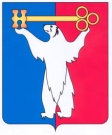 	АДМИНИСТРАЦИЯ ГОРОДА НОРИЛЬСКА КРАСНОЯРСКОГО КРАЯПОСТАНОВЛЕНИЕ10.01.2021	г. Норильск	           № 10О внесении изменений в постановление Администрации города Норильска от 11.11.2013 № 497 С целью урегулирования отдельных вопросов организации временного трудоустройства граждан, ПОСТАНОВЛЯЮ:Внести в постановление Администрации города Норильска от 11.11.2013 № 497 «Об организации временного трудоустройства граждан» (далее – Постановление) следующие изменения:1.1. Внести в Порядок предоставления средств из бюджета муниципального образования город Норильск на возмещение затрат работодателей на организацию временного трудоустройства безработных и ищущих работу граждан (общественные работы; временное трудоустройство безработных и ищущих работу граждан, испытывающих трудности в поиске работы, включая лиц из числа детей-сирот и детей, оставшихся без попечения родителей в возрасте от 18 до 23 лет; временное трудоустройство граждан в возрасте от 14 до 18 лет в свободное от учебы время), утвержденный пунктом 1 Постановления (далее – Порядок), следующие изменения:1.1.1. В пункте 3.1 Порядка слова «Управлением экономики Администрации города Норильска» заменить словами «муниципальным казенным учреждением «Управление социальной политики» (далее – МКУ «Управление социальной политики»)».1.1.2. В пункте 3.2 Порядка слова «Управление экономики Администрации города Норильска» заменить словами «МКУ «Управление социальной политики»».1.1.3. В пункте 4.3 Порядка слова «начальника Управления экономики Администрации города Норильска» заменить словами «директора МКУ «Управление социальной политики»».1.2. Внести в типовую форму договора о совместной деятельности по организации временного трудоустройства безработных и ищущих работу граждан (общественные работы; временное трудоустройство безработных и ищущих работу граждан, испытывающих трудности в поиске работы, включая лиц из числа детей-сирот и детей, оставшихся без попечения родителей в возрасте от 18 до 23 лет), утвержденную пунктом 2 Постановления (далее – Договор 1), следующие изменения:1.2.1. В пункте 2.1.8 Договора 1 слова «Управления экономики Администрации города Норильска» заменить словами «муниципального казенного учреждения «Управление социальной политики»».1.2.2. По всему тексту Договора 1 слова «Управление экономики» в соответствующих падежах заменить словами «МКУ «Управление социальной политики»» в соответствующих падежах.1.2.3. Пункт 4.3 Договора 1 изложить в следующей редакции:«4.3. Администрация (МКУ «Управление социальной политики») в течение __ рабочих дней проверяет и согласовывает полученные от Центра документы, предусмотренные пунктом 4.2 договора, оформляет и предоставляет в Финансовое управление Администрации города Норильска (далее - Финансовое управление) заявку на финансирование платежа за отчетный период.».1.2.4. Пункт 4.4 Договора 1 исключить.1.2.5. Пункты 4.5-4.6 Договора 1 считать пунктами 4.4-4.5 соответственно.1.3. Внести в типовую форму договора о совместной деятельности по организации временного трудоустройства несовершеннолетних граждан в возрасте от 14 до 18 лет в свободное от учебы время, утвержденную пунктом 3 Постановления (далее – Договор 2), следующие изменения:1.3.1. В пункте 2.2.4 Договора 2 слова «Управлению экономики Администрации города Норильска» заменить словами «муниципальному казенному учреждению «Управление социальной политики»».1.3.2. По всему тексту Договора 2 слова «Управление экономики» в соответствующих падежах заменить словами «МКУ «Управление социальной политики»» в соответствующих падежах.1.3.3. Пункт 4.3 Договора 2 изложить в следующей редакции:«4.3. Администрация (МКУ «Управление социальной политики») в течение __ рабочих дней проверяет и согласовывает полученные от Центра документы, предусмотренные пунктом 4.2 договора, оформляет и предоставляет в Финансовое управление Администрации города Норильска (далее - Финансовое управление) заявку на финансирование платежа за отчетный период.».1.3.4. Пункт 4.4 Договора 2 исключить.1.3.5. Пункты 4.5-4.6 Договора 2 считать пунктами 4.4-4.5 соответственно.1.4. Внести в типовую форму договора о возмещении затрат работодателю на оплату обязательных предварительных медицинских осмотров безработных и ищущих работу граждан (общественные работы; временное трудоустройство безработных и ищущих работу граждан, испытывающих трудности в поиске работы, включая лиц из числа детей-сирот и детей, оставшихся без попечения родителей в возрасте от 18 до 23 лет), утвержденную пунктом 4 Постановления (далее – Договор 3), следующие изменения:1.4.1. В пункте 2.2.1 Договора 3 слова «Управлению экономики» заменить словами «муниципальному казенному учреждению «Управление социальной политики».1.4.2. По всему тексту Договора 3 слова «Управление экономики» в соответствующих падежах заменить словами «МКУ «Управление социальной политики»» в соответствующих падежах.1.4.3. Пункт 4.3 Договора 3 изложить в следующей редакции:«4.3. Администрация (МКУ «Управление социальной политики») в течение __ рабочих дней проверяет и согласовывает полученные от Центра документы, предусмотренные пунктом 4.2 договора, оформляет и предоставляет в Финансовое управление Администрации города Норильска (далее - Финансовое управление) заявку на финансирование платежа за отчетный период.».1.4.4. Пункт 4.4 Договора 3 изложить в следующей редакции:«4.4. Финансовое управление в течение __ рабочих дней осуществляет перечисление средств платежа за отчетный период на расчетный счет Работодателя.».2. Опубликовать настоящее постановление в газете «Заполярная правда» и разместить его на официальном сайте муниципального образования город Норильск.3. Настоящее постановление вступает в силу с 01.01.2022.И.о. Главы города Норильска						     Р.И. Красовский